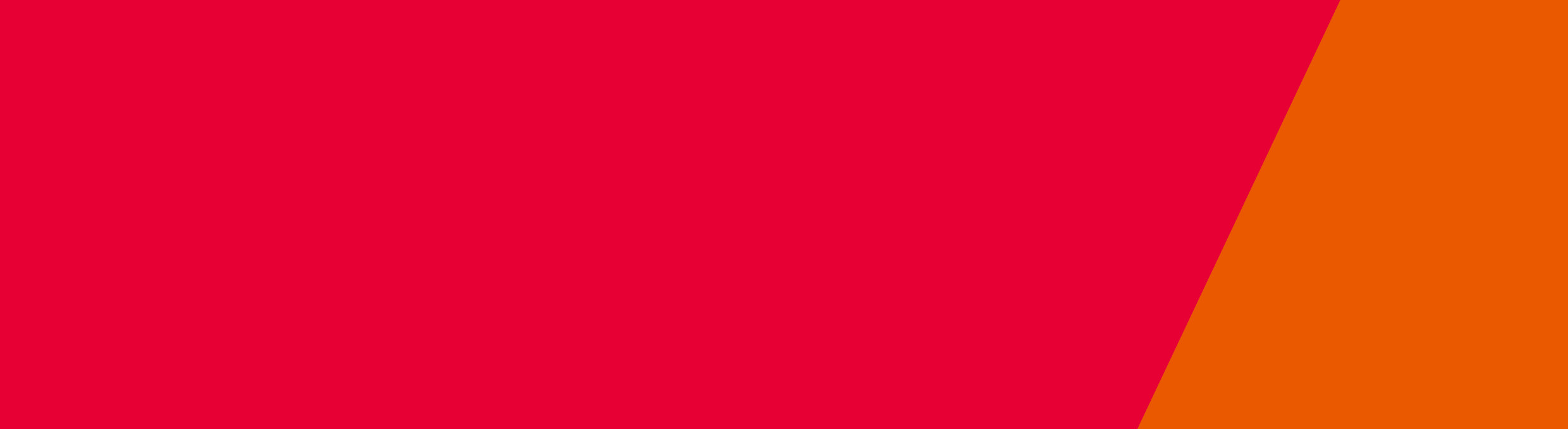 ContentsDisability services	2Supporting Victoria’s transition to the National Disability Insurance Scheme	2Number of clients on the Disability Support Register	2Incident reporting	3Incident responses	3Incident categories	3Disability servicesThe Department of Health and Human Services (the department) provides individual support and supported accommodation services, helping people with a disability to live independently and participate in community life.Supporting Victoria’s transition to the National Disability Insurance SchemeThe National Disability Insurance Scheme is a national program that has changed the way disability support is funded, accessed and provided for people with permanent and significant disability in Australia. It is jointly funded by the Commonwealth and state and territory governments and provides individualised supports and services for people with a disability, their families and carers to achieve their goals and aspirations. The National Disability Insurance Scheme in Victoria started rolling out in July 2016 and is now available across the whole state.At the end of 2019-20 there are 108,630 active National Disability Insurance Scheme participants in Victoria. This includes former state and Commonwealth clients and people newly receiving support. Transition to the NDIS is now complete, and there are therefore no clients remaining on the Disability Support Register, as indicated in Table 1.Previously funded state clients assessed as not eligible for the NDIS continue to receive Victorian Government funded services under the State’s Continuity of Support arrangements.Number of clients on the Disability Support RegisterPrior to transition to the NDIS, applications for ongoing support were registered on the Disability Support Register. The Disability Support Register was used to determine who receives ongoing supports under the state system, with support prioritised to people who have the most urgent and critical need.Table 1: Number of clients on the Disability Support RegisterIncident reporting Incident reporting data is a snapshot in time of allegations made by clients of the Department of Health and Human Services and includes disclosures of historic abuse. They are recorded and remain as incidents regardless of whether further information becomes available to substantiate or disprove an event. The department launched the Client Incident Management System (CIMS) in 2018 to replace the Client Incident Analysis (CIA) system with the aim of ensuring and supporting consistency of understanding in managing and responding to client incidents, as well as improving the standard of responses to incidents. Department-funded organisations commenced reporting client incidents on the new CIMS from this date.  Department delivered disability services commenced the transition to CIMS from 4 March 2019. Disability accommodation services continued to use the CIA system during 2019-2020. During 2019-2020 State funded disability providers transitioning to the NDIS no longer reported incidents in CIMS once transition to the NDIS occurred and state funding ceased.Incident responsesWhere there is an allegation, it is met with a strong response that includes medical attention (should this be required); a report to police if it involves an allegation of physical or sexual abuse or a client is potentially a victim of a crime; and counselling and support being offered to all parties. Each Major Impact (CIMS) is subject to either an investigation or a review led by the service provider. This additional requirement provides a better understanding of how and why incidents occur; how they can be prevented; and, how the department and service providers can respond to, and learn from, these incidents. Each Category one incident (CIA) is also reviewed and subject to a quality of support review for specific incident types.Incident categoriesCategory One (CIA) and Major Impact (CIMS) incidents are the most serious incidents. When determining the appropriate category of a client incident in CIA, service providers must consider the severity of the incident outcome, the vulnerability of the client and the client’s pattern and history of behaviour. With CIMS, service providers are required to solely focus on the impact (level of harm) to the client rather than the incident itself, including the extent to which a client has experienced physical, emotional and/or psychological harm and the potential risk of further harm.  Due to these changes, and the definitional changes to some incident types in the new CIMS, incidents reported in CIA and CIMS are not directly comparable and must be reported separately.  Table 2: Disability Accommodation Category one incidents (CIA) 2019-20Table 3: Internal Disability Services Major Impact incidents (CIMS) 2019-20Client deathMany deaths of people with disability who are clients of the department or community service organisations are expected due to the age and medical history of the clients, including those receiving palliative care at home or in hospital. When a death occurs in a department run facility in an unusual or unexpected circumstance, for example, overdose, suicide or sudden fatal illness the department also notifies the coroner.   The department and community service organisations are required to report client deaths5 to the Disability Services Commissioner (DSC), that routinely enquires into and can decide to investigate Category One/Major Impact incidents also relating to abuse, neglect, injury and poor quality of care that occur in Victorian disability services. The aim of DSC is to improve services for people with disability and promote their wellbeing, health and safety. Assault/AbuseAssault (CIA) includes allegations of physical and sexual assaults. Abuse (CIMS) includes allegations of physical, sexual, emotional/psychological, and financial abuse.  Professional judgement is used with respect to the nature of all assaults/abuse to determine the appropriate level of categorisation of each incident. The department has procedures requiring all allegations of assault to be reported to the department within 24 hours, and that clients are protected and supported. All allegations of assault are required to be referred to the police. Allegations of the assault of a client by a staff member and unexplained injury are referred to the Disability Services Commissioner for independent monitoring and review. Recent additional safeguards to ensure the safety of disability clients also include stronger and better processes for staff to report any concerns or incidents. BehaviourAt times clients become agitated and display a range of behaviours such as hitting, punching (themselves or other people), or running on roads. Overall, behaviours are well managed, and this is reflected in the low number of behaviour incidents.Other incident typesOther incidents include matters such as medical condition (known) deterioration, injury and illness.5 Referral made by the Minister for Disability, Ageing and Carers to the Commissioner  pursuant to sections 16(c) and 128I of the Disability Act 2006 (the Act).Disability servicesAdditional service delivery data 2019-20State30 June 201830 June 201930 June 2020Support to live in the community0Supported accommodation0CIA - Category One incidentsCIA - Category One incidentsIncident type2019-20 Client deathAssaultBehaviourOther incident typesCIMS – Major Impact Incidents3CIMS – Major Impact Incidents3Incident type2019-20Client deathAbuse4BehaviourOther incident typesTo receive this publication in an accessible format email Operational Performance and Quality Branch. <opq.data@dhhs.vic.gov.au>   Authorised and published by the Victorian Government, 1 Treasury Place, Melbourne.
© State of Victoria, Australia (Department of Health and Human Services) October 2020.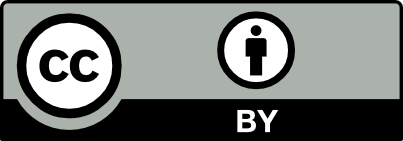 With the exception of any images, photographs or branding (including, but not limited to the Victorian Coat of Arms, the Victorian Government logo or the Department of Health and Human Services logo), this work, [insert name of document], is licensed under a Creative Commons Attribution 4.0 licence.
The terms and conditions of this licence, including disclaimer of warranties and limitation of liability are available at Creative Commons Attribution 4.0 International Public License <https://creativecommons.org/licenses/by/4.0/legalcode>.
You are free to re-use the work under that licence, on the condition that you credit the State of Victoria, Australia (Department of Health and Human Services) as the author, indicate if any changes have been made to the work and comply with the other licence terms.
ISSN 2208-5424 - Online (pdf / word)Available at Annual report - Department of Health and Human Services https://www.dhhs.vic.gov.au/publications/annual-report-department-health-and-human-services